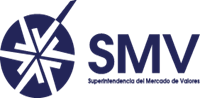 SUPERINTENDENCIA DEL MERCADO DE VALORESREPÚBLICA DE PANAMÁANEXO No. 10Formulario DS-10REPORTES SEMESTRALES DE CORRESPONSALÍA Y RELACIONES DE CUSTODIA. DECLARACIÓN JURADA El suscrito, declarando bajo la gravedad de juramento, ______________________________,  en mi calidad de __________________________ de la Casas de Valores: ____________________, informo a la Superintendencia del Mercado de Valores que la información aquí contenida en el presente formulario se encuentra vigente y actualizada. Listado completo y actualizado de entidades con la cual se mantiene relación de Corresponsalía, Acuerdos Introducción. Listado completo y actualizado de entidades con la cual las Casas de Valores mantiene relaciones de Custodia. Listado completo y actualizado de entidades con la cual las Casas de Valores mantiene relaciones de “Entrega contra Pago” y Contrato de Administración de Cuenta. Fecha del Reporte: __/___/_____Informar de las Relaciones de Corresponsalía y Custodia Finalizadas dentro del Período: ________________________________________________________(FIRMA)____________________________ Ejecutivo Principal (o en su ausencia el Oficial de Cumplimiento). Licencia No._________________________No.Nombre del Corresponsal Local e InternacionalDetalle e Identificación del Servicio. Fecha de Inicio de la Relación ContractualFecha de Terminación del Contrato.Tiempo de Vigencia del Contrato de Corresponsalía (informar de prórrogas automáticas). Última Fecha de Actualización (informar de reformas, modificacionesNo.Nombre del Custodio Local y ExtranjeroFecha de Inicio de la Relación ContractualFecha de Terminación Tiempo de Vigencia del Contrato de Custodia (informar de prórrogas automáticas). Última Fecha de Actualización (informar de reformas, modificacionesNo.Nombre de la entidad financiera Local y ExtranjeroDetalle e Identificación del ServicioFecha de Inicio de la Relación ContractualFecha de Terminación Tiempo de Vigencia del Contrato  (informar de prórrogas automáticas). Última Fecha de Actualización (informar de reformas, modificaciones